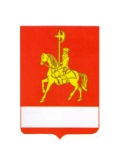 АДМИНИСТРАЦИЯ КАРАТУЗСКОГО РАЙОНАПОСТАНОВЛЕНИЕ09.09.2019     	                        с. Каратузское                                	№ 733-пО внесении изменений в постановление администрации Каратузского района от 26.08.2013 № 835-п «Об утверждении Порядка организации питания учащихся муниципальных общеобразовательных  организаций (учреждений) Каратузского района»В целях приведения постановления в соответствии с действующим законодательством, руководствуясь ст. 26, 27.1 Устава муниципального образования «Каратузский район», ПОСТАНОВЛЯЮ:1.Внести в постановление администрации Каратузского района от  26.08.2013г. № 835-п «Об утверждении Порядка организации питания учащихся муниципальных общеобразовательных  организаций (учреждений) Каратузского района» (в редакции от 08.08.2019 № 670-п) следующие изменения: В приложении к постановлению администрации Каратузского района от 26.08.2013 № 835-п:пункт 5.5. изложить в следующей редакции: «5.5. В обязанности ответственного за организацию питания школьников входит:- подготовка необходимой документации по питанию школьников для общешкольного родительского комитета, директора общеобразовательного учреждения;-	предоставление в централизованную бухгалтерию табеля посещаемости столовой, подекадно меню-требований, счетов-фактур;-	ежемесячная передача квитанций об оплате за питание из централизованной бухгалтерии (до 05 числа месяца)  классным руководителям обучающихся (до 06 числа месяца)»;1.2. в пункте 6. Порядок обращения за получением денежной компенсации взамен горячего завтрака и горячего обеда обучающимся 
с ограниченными возможностями здоровья  в МОО Каратузского района, осваивающим основные общеобразовательные программы на дому, подпункт 6.1. изложить в следующей редакции:«6.1. Порядок обращения за получением денежной компенсации взамен горячего завтрака и горячего обеда обучающимся с ограниченными возможностями здоровья в МОО, осваивающим основные общеобразовательные программы на дому (далее – Порядок обращения за компенсацией), разработан в соответствии со статьей 14 Закона Красноярского края от 02.11.2000 № 12-961  «О защите прав ребенка» и устанавливает процедуру обращения за получением ежемесячной денежной компенсации взамен горячего завтрака и горячего обеда обучающимся 
с ограниченными возможностями здоровья в МОО по имеющим государственную аккредитацию основным общеобразовательным программам, осваивающим основные общеобразовательные программы на дому (далее – обучающиеся)»;1.3. в пункте 7 Порядок выплаты ежемесячной денежной компенсации взамен горячего завтрака и горячего обеда обучающимся с ограниченными возможностями здоровья в МОО, осваивающим основные общеобразовательные программы на дому, подпункт 7.1. изложить в следующей редакции:«7.1. Порядок выплаты ежемесячной денежной компенсации взамен горячего завтрака и горячего обеда обучающимся с ограниченными возможностями здоровья в МОО, осваивающим основные общеобразовательные программы на дому (далее – Порядок выплаты компенсации), разработан в соответствии со статьей 14 Закона Красноярского края от 02.11.2000 № 12-961  «О защите прав ребенка» и устанавливает процедуру выплаты ежемесячной денежной компенсации взамен горячего завтрака и горячего обеда обучающимся с ограниченными возможностями здоровья в МОО, осваивающим основные общеобразовательные программы на дому».2. Контроль за исполнением настоящего постановления возложить на       А.А. Савина, заместителя главы района по социальным вопросам.3. Постановление вступает в силу в день, следующий за днем его официального опубликования в периодическом печатном издании «Вести муниципального образования «Каратузский район».И.о. главы района                                                                               Е.И. Тетюхин